.Or other waltz tunes of your choice.Section 1 : STEP, POINT, HOLD, BEHIND, SIDE, ACROSS, SWAYS, ROLLING TURNSection 2 : LUNGE STEP x 2, TWINKLE QUARTER TURN, BASIC WALTZ BACK(now facing 9 o’clock)Section 3 : STEP, STOMP, HITCH & KICK, BASIC WALTZ BACK, BASIC WALTZ HALF TURN, BASIC WALTZ BACKSection 4 : REPEAT SECTION 3 : STEP, STOMP, HITCH & KICK, BASIC WALTZ BACK, BASIC WALTZ  HALF TURN, BASIC WALTZ BACK(now facing 9 o’clock position)START AGAINLast Update – 3rd April 2015R & R Waltz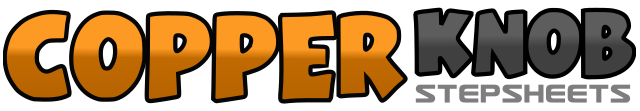 .......Count:48Wall:4Level:Beginner.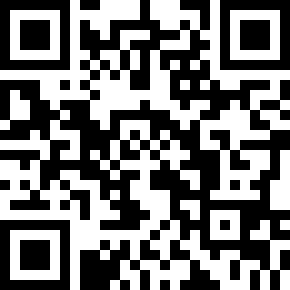 Choreographer:Jan Brookfield (UK) - January 2015Jan Brookfield (UK) - January 2015Jan Brookfield (UK) - January 2015Jan Brookfield (UK) - January 2015Jan Brookfield (UK) - January 2015.Music:Rock & Roll Waltz - Scooter LeeRock & Roll Waltz - Scooter LeeRock & Roll Waltz - Scooter LeeRock & Roll Waltz - Scooter LeeRock & Roll Waltz - Scooter Lee........1,2,3Step L forward, point R to right side, hold for one count4,5,6Step R behind L, step L to side, step R across in front of L7,8,9Step L to side swaying hips out, recover weight onto R swaying hips right, sway hips left (weight now on left)10,11,12Make a full rolling turn sideways to right : step on R making ¼ turn right, step on L turning another ¼ right, step on R making ½ turn right13,14,15Step L making a lunge across in front of R, recover weight onto R, step L to side16,17,18Step R making a lunge across in front of L, recover weight onto L, step R to side19,20,21Step L across R, step on R making ¼ turn left, step on L next to R22,23,24Step back on R, step on L next to R, recover weight onto R25,26,27Step L forward, stomp R next to L, hitch R knee & kick forward28,29,30Step R back, step L next to R, recover weight onto R31,32,33Step L forward making ½ turn left, step back on R, step L next to R(now facing 3 o’clock)34,35,36Step R back, step on L next to R, recover weight onto R37,38,39Step L forward, stomp R next to L, hitch R knee & kick forward40,41,42Step R back, step L next to R, recover weight onto R43,44,45Step L forward making ½  turn left, step back on R, step L next to R46,47,48Step R back, step on L next to R, recover weight onto R